	На основу члана 62. Закона о основама система образовања и васпитања, директор школе је  одговоран за законитост рада и за успешно обављање делатности установе. Да би остварио основни циљ образовања и васпитања било је неопходно захтевати озбиљан и стручан рад свих структура у васпитно образовној организацији.	Током шк.2015/16.године директор школе Мирјана Јоксимовић је обављала задатке  и послове предвиђене Законом о основама система образовања и васпитања. Од директора школе се очекује да у току школске године обавља следеће послове и задатке:Организационо руководеће пословеПланско развојне пословеОбилазак свих видова наставеИнструктивно педагошки радКоординирање рада стручних органа и учествовање у њиховом радуПраћење и реализација Годишњег програма рада школеНормативно финансијски пословиИзрада извештаја и анализа Рад Школском одбору и Савету родитељаРад на културној и јавној делатностиРад на професионалној орјентацијиСарадња са одговарајућим општинским и републичким органимаУ законском року написан је и донет:- Годишњи план рада  за школску 2016/2017.годину, -Акциони план за 2016/2017- Ценус образац за финансирање у програму Доситеј за шк. 2016/2017.годину- Финансијски план за 2017.годину. и План Јавних набавки за 2017.годину-План стручног усавршавања за шк.2016/17Припремљени су и усвојени:- Годишњи извештај о раду школе и Годишњи извештај о раду директора за школску 2015/16.годину-Извештај о реализацији Акционог плана за шк.2014/15.годину.-Извештај о реализацији Финансијског плана за 2015.годину-Извештај о стручном усавршавању запосленихТоком октобра  месеца школске 2016/17. године,  спроведен је и организован поступак Јавне набавке мале вредности за одабир туристичких  агенција за  извођење наставе у природи за ученике од 1- 4. разреда и екскурзије ученика од 1-8. разреда. Основна педагошко дидактичка функција директора школе је педагошко-инструктивни надзор,тј.праћење наставе.Процењивање рада наставног кадра вршено је на основу стандардизованих инструмената. Посебно сам пратила часове приправника и помагала око увођења у посао. Извештај о посећеним часовима саставни је део Годишњег извештаја о раду школе. Приоритетан задатак је праћење и остваривање Годишњег плана и програма рада школе.07. и 08. априла 2017. године одржано је и пробно тестирање за ученике 8. разреда. Ученици су полагали тест из српског језика, математике и комбинованих наука: биологије, историје, географије, физике и хемије. Успешно су спроведене све активности везане за спровођење завршног испита током јуна и јула 2017. године  Током школске 2016/2017. године није било случајева повреда забрана из члана 44.до 46.закона и недоличног понашања запосленог и његовог негативног утицаја на ученике.Редовно и благовремено објављивање и обавештавање је неопходно за несметан и ефикасан рад установе. Обавља се:     -на седницама Школског одбора  на седницама Наставничког већа  на седницама Педагошког колегијума  на седницама стручних већа  на састанцима тимова који су формирани за различите потребе  путем огласне табле у зборници  путем сајта школе  читањем обавештења по одељењима  путем поштанских услугаВеома добру, конструктивну и квалитетну сарадњу директор је скоро свакодневно имала са педагогом Школе, везану за све проблеме наставе, ученика и сарадње са родитељима.Свим наставницима и стручним сарадницима је дата структура 40-часовне радне недеље. Свим запосленима уручена су решења о зарадама, решења о коришћењу годишњег одмора. Директор је остварила врло добру сарадњу са разредним старешинама и наставницима по најважнијим питањима везаних за успех и дисциплину ученика.Присуствовала сам низу састанака са представницима ЕПС-а, РБ Колубаре, Министарства просвете, Градског секретаријата за образовање, Градског секретаријата за урбанизам, Републичке дирекције за имовину у циљу решавања проблема премештања школе на нову локацију у насељу Нови Медошевац.Припремане су и редовно одржаване седнице Наставничког већа, Школског одбора и Савета родитеља. Присутвовала сам , на позив Министарства просвете , као један од 80 одабраних директора из целе Србије , семинару  Менторство , у оквиру Темпус програма Лидерство у образовању који је намењен искусним директорима које досадашњи рад, залагање и стручност препоручују за менторе садашњих и будућих директора, а који су истовремено мотивисани, спремни и вољни да допринесу професионалној припреми и унапређивању квалитета рада директора образовно-васпитних институција у Србији.У просторијама школе организовала сам семинар за све учитеље: Креативна школица успеха –„Момчилов холистички метод“ , компетенција за поучавање и учење К2, приоритетна област –индивидуализовани приступ у раду са децом П1Похађала сам и завршила програм контиуниране едукације у оквиру Темпус програма под називом ЛИДЕРСТВО У ОБРАЗОВАЊУ: РАЗВОЈ ЉУДИ У ОРГАНИЗАЦИЈИ.У организацији Института за Економију и право присуствовала сам саветовању „Припреме за почетак школске 2017/18. године“ Изврешен је један редован инспекцијска прегледа педагошке документације- утврђивања припремљености школе за рад , као и један вандредни инспекцијски преглед-испуњеност услова за отварање групе продуженог боравка за 3 и 4. разред у ИО Нови Медошевац. На основу извештаја констатовано је да је школа спремна за рад у складу са законом и нема наложених мера  ни по једном прегледу.Директор је припремала и руководила радом седница Наставничког већа на којима су разматрана и решавана следећа питања : - Извештај о припремној настави и резултати поправних испита – -Општи успех ученика на крају школске 2014/2015. године (табеларни преглед, анализа, закључци и предлози за будући рад) - Усвајање плана рада разредних већа и стручних већа за текућу школску годину - Непосредна организација и извршене припреме за почетак нове школске године – Утврђивање и усвајање распореда часова редовне наставе за школску 2016/2017.годину - Разматрање и усвајање полугодишњих и годишњих Извештаја о раду Школе и дирекора Школе школској 2015/2016. години  - Разматрање и усвајање Годишњег програма рада школе за школску 2016/2017.годину – - Праћење рада Ученичког парламента - Планирање и реализација екскурзије 8. Разреда - Анализа садржаја наставних програма појединих предмета - уџбеници - Анализа успеха и васпитно-дисциплинске мере ученика на крају класификационих  периода и на крају полугодишта - Анализа реализације програмских садржаја-редовна настава, други облици рада -Стручно  усавршавања наставника - Реализација програмских задатака из садржаја Плана рада школе - редовна настава, часови допунске наставе, додатног рада, рад секција, часови одељењског старешине - Анализа рада стручних већа: иновације у настави, угледна, огледна предавања, проблеми у раду - Организација и припреме за извођење наставе у природи и екскурзија - Такмичења ученика - школска, општинска - Анализа тестирања ученика у оквиру елемената методичког прилаза сагледавања степена усвојених наставних садржај- Текућа питања везана за наставу и ваннаставне активности - Похвале и награде. Избор ученика генерације. - Предлог Програма рада школе за следећу годину (подела предмета на наставнике, разредно старешинство, друга задужења) - Организација припремне наставе и поправних испита, формирање комисија - Доношење одлуке о употреби уџбеника у школској 2016/2017. години - Остала актуелна питања из наставе - Самовредновање рада школе и разматрање извештаја - Анализа Извештаја о спољашњем вредновању рада школе, елементи акционог плана за побољшање рада школе- Усвајање плана сталног стручног усавршавања наставника и стручних сарадника у установи      Учествовали смо у акцији Црвеног крста: «Трка за срећније детињство»Учествовали смо на Кросу РТС-а Школа је остварила добру сарадњу са Градском општином Лазаревац, Градским секретаријатом за образовање, Школском управом Београд, РБ Колубара, Месном заједницом Вреоци, Месном заједницом Медошевац и Месном заједницом Нови Медошевац.	Школа је у периоду од 01.01.-31.12.2016.године остварила укупне приходе у висини 35.314.343,82 динара, а то су следећи приходи по врстама:Приходи из буџета   26.257.342,34Текући приходи градова   6.099.455,44Меморандумске ставке за рефундацију  2.348.615,69Приходи од донација 230.000,00Родитељска средства   378.930,35Када се од укупног прихода одузму укупни трошкови добија се суфицитпословне године у висини од 40.239,78 динара.Како је салдо на почетку 2016.године износио 152.310,34 динара , укупан финансијски резултат за 2016.годину износи 192.550,12 динара.Средствима које је обезбедила Општина Лазаревац :60 000,00 динара за кречење у објекту школе у Новом Медошевцу17.600,00 динара- трошкови боравка два ученика у Еко кампу Вршачки брег 2017Средства Савеза спортова Лазаревац67 230,00 – опрема за спорт70 000,00 –опрема за спорт	Сва средства редовна и ванредна користе се наменски, по утврђеном финансијском плану. Намена је побољшање услова рада, а самим тим и побољшање позитивне атмосфере у школи, и запослених и ученика.Током школске године обављени су саветодавни разговори са великим бројемученика и родитеља Комуникацијске, педгошке и организационе способности су усмераване у циљу коструктивног решавања свих потенцијалних проблема, на задовољство заинтересованих страна. Кад год је то било потребно и кад год су су родитељи исказали жељу уприличени су и појединачни разговори са предметним наставником, одељењским старешином, педагогом. Радило се на јачој партиципацији родитеља у свим сегментима рада школе – један од разлога организовања кретивних радионица родитеља и ученика. Организовано је неколико заједничких састанака за родитеље ученика осмог разреда ради упознавања са свим детаљима око спровођења завршног испита и уписа у средње школе, као и договора око организације прославе поводом завршетка основног школовања. Редовно су одржаване седнице Савета родитеља у складу са Годишњим плном рада школе. На име Школског динара у шк.2016/17.години уплаћено је 8500,00 динара.Директор школе је посебно редовно пратила све активности везане за реализацију плана и програма у првом разреду, набавку уџбеника, анкетирање родитеља у вези изборних предмета и вођењу дневника, описног оцењивања, адаптације ученика на први разред и прихватања новог облика рада. Поводом пријема првака одржана је пригодна свечаност на којој је директор срдачним говором поздравила нове ђаке и њихове родитеље. Такође је редовно праћена и адаптација ученика петог разреда на предметну наставу кроз посте часовима и разговоре са ученицимаОве године успешно је спроведено у школи међународно математичко такмичење„Кенгур безграница“ по свим правилима и пропозицијама.Организовани су и програми за пријем првака у организацију Дечији савез,        организован је Пети школски позоришни фестивал и Светосавска приредба у сва три школска објекта и Дан школе.Ученици наше школе учествовали су у обележавању Дана паркова под слоганом "Свака биљка је светиљка" .Овај датум је установљен ради скретања пажње јавности на значај зелених површина. Обележава се сваког 24. маја, а има за циљ да врати људе природи и подигне свест о важности очувања природе.Одржани су јавни часови из више области који су привукли велику пажњу:Тема: " Хиландар - светлост из хиљаду магли"Предавачи: проф. Александра Љубојевић и проф. Александар СтанићЈавни час физичког васпитања под слоганом СПОРТОМ ПРОТИВ НАСИЉА. Доказали смо да је основна школа добра полазна тачка за развој и промоцију спорта, фер плеја и ненасилног понашања. Час је одржао наставник Ненад Марковић. Угостили смо и првотимце КК Партизан, Стефана Бирчевића и Уроша Луковића, који су пријатељи наше школе.Наши ученици учествовали су на  Међународном такмичењу из енглеског језика HIPPO, у ОШ „Кнез Лазар”.Проф.Александра Милић одржала је јавни час енглеског језикаОдржана час корелације руског језика и географије у четвртом разреду.Председник сам општинског Актива директора основних и средњих школа. Посао руководиоца актива директора подразумева  организационе активности на нивоу општине, класификовање и пренос информација на релацији Школска управа-Министарство просвете и науке-школе и Градска управа-Градски секретаријат за образовање-школе и обрнуто. Преко локалних медија редовно дајем изјаве и обавештења везана за наставу и школу.   Максимално су коришћени ресурси локалне средине како за потребе наставних, тако и ваннаставних активности. Остваривани су контакти са културним(ПУЛС театар, Модерна галерија, Центар за културу, Библиотека Димитрије Туцовић) и научним институцијама, као и спортским организацијама .  Директор школе________________________Мирјана Јоксимовић,проф.                                                  ОШ“Диша Ђурђевић“Вреоци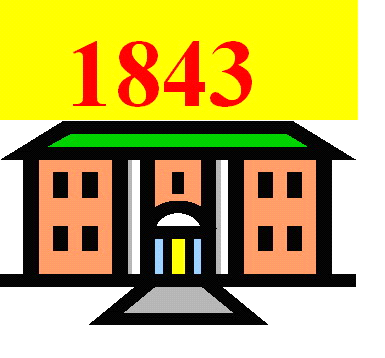                      ИЗВЕШТАЈ О РАДУ ДИРЕКТОРА                                    шк.2016/17.године                                           Септембар, 2017.године                                                      ВреоциРЕПУБЛИКА СРБИЈАГРАД  БЕОГРАД ГРАДСКА ОПШТИНА ЛАЗАРЕВАЦОШ ''Диша Ђурђевић''Датум: 15.09.2017.Дел.број:521/2         ВРЕОЦИНа  основу  члана 57.став 1.тачка 2. Закона о Основама система образовања и васпитања,“Службени гласник РС“ бр.72/09 52/2011,55/2013), Школски одбор ОШ“Диша Ђурђевић“ у Вреоцима на седници одржаној 15.09.2017. године једногласно је донео:	                                             О Д Л У К У		Усваја се Извештај о раду директора ,ОШ“Диша Ђурђевић“ у Вреоцима за шк.2016/17. године          Директор                                                        Председник Школског одбора_______________________                                         __________________________Мирјана Јоксимовић,проф.                                                  Саша Шекарић 